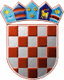 REPUBLIKA HRVATSKAŽUPANIJSKO IZBORNO POVJERENSTVOZAGREBAČKE ŽUPANIJEKLASA: 013-01/17-01/26URBROJ: 238/1-01-17-01Zagreb, 22. svibnja 2017.        Na osnovi članka 86. Zakona o lokalnim izborima ("Narodne novine", broj 144/12 i 121/16, u daljnjem tekstu: Zakon), nakon provedenih lokalnih izbora 21. svibnja 2017., Županijsko izborno povjerenstvo Zagrebačke županije utvrdilo je i objavljujeREZULTATI IZBORA ZAČLANOVE ŽUPANIJSKE SKUPŠTINEZAGREBAČKE ŽUPANIJENositelj liste: mr. sc. STJEPAN KOŽIĆNositelj liste: VLADIMIR BREGOVIĆNositelj liste: ZVONKO KUNIĆ, dipl. oec.Nositeljica liste: LJUBICA AMBRUŠECNositelj liste: JASMIN KRALJEVIĆ, ing. prometaNositelj liste: DRAGUTIN FILIPOVIĆNositelj liste: dr. sc. ŽELJKO ŠIRANOVIĆNositelj liste: LAZAR GRUJIĆ, dipl. oec.Nositelj liste: ROBERT JAVORIĆNositelj liste: DAMIR VUČAKNositelj liste: IVAN BRLEKOVIĆNositelj liste: mr. sc. STJEPAN KOŽIĆNositelj liste: VLADIMIR BREGOVIĆNositelj liste: ZVONKO KUNIĆ, dipl. oec.Nositeljica liste: LJUBICA AMBRUŠECNositelj liste: JASMIN KRALJEVIĆ, ing. prometadobila je 21  mjesto te su s te liste izabrani:dobila je 15  mjesta te su s te liste izabrani:dobila je 8  mjesta te su s te liste izabrani:dobila je 4  mjesta te su s te liste izabrani:dobila je 3  mjesta te su s te liste izabrani:PREDSJEDNICAŽUPANIJSKOG IZBORNOG POVJERENSTVAZAGREBAČKE ŽUPANIJEŽELJKA BREGEŠ______________________________I.Od ukupno 272.676 birača upisanih u popis birača, glasovalo je 121.891 birača, odnosno 44,70%, od čega je prema glasačkim listićima glasovalo 121.820 birača, odnosno 44,68%. Važećih listića bilo je 117.664, odnosno 96,59%. Nevažećih je bilo 4.156 listića, odnosno 3,41%.Od ukupno 272.676 birača upisanih u popis birača, glasovalo je 121.891 birača, odnosno 44,70%, od čega je prema glasačkim listićima glasovalo 121.820 birača, odnosno 44,68%. Važećih listića bilo je 117.664, odnosno 96,59%. Nevažećih je bilo 4.156 listića, odnosno 3,41%.II.Pojedine kandidacijske liste dobile su sljedeći broj glasova:1.2.3.4.5.6.7.8.9.10.11.III.Na osnovi članka 84. stavka 1. Zakona, kandidacijske liste koje sudjeluju u diobi mjesta u županijskoj skupštini su:Na osnovi članka 84. stavka 1. Zakona, kandidacijske liste koje sudjeluju u diobi mjesta u županijskoj skupštini su:1.HRVATSKA SELJAČKA STRANKA - HSSSOCIJALDEMOKRATSKA PARTIJA HRVATSKE - SDPHRVATSKA NARODNA STRANKA - LIBERALNI DEMOKRATI - HNSHRVATSKI LABURISTI - STRANKA RADA - LABURISTIHRVATSKA SELJAČKA STRANKA - HSSSOCIJALDEMOKRATSKA PARTIJA HRVATSKE - SDPHRVATSKA NARODNA STRANKA - LIBERALNI DEMOKRATI - HNSHRVATSKI LABURISTI - STRANKA RADA - LABURISTI2.HRVATSKA DEMOKRATSKA ZAJEDNICA - HDZHRVATSKA STRANKA UMIROVLJENIKA - HSUHRVATSKA SOCIJALNO - LIBERALNA STRANKA - HSLSHRVATSKA DEMOKRATSKA ZAJEDNICA - HDZHRVATSKA STRANKA UMIROVLJENIKA - HSUHRVATSKA SOCIJALNO - LIBERALNA STRANKA - HSLS3."BANDIĆ MILAN 365 - STRANKA RADA I SOLIDARNOSTI" - "STRANKA RADA I SOLIDARNOSTI"HRVATSKA SELJAČKA STRANKA BRAĆE RADIĆ - HSS BRAĆE RADIĆ"BANDIĆ MILAN 365 - STRANKA RADA I SOLIDARNOSTI" - "STRANKA RADA I SOLIDARNOSTI"HRVATSKA SELJAČKA STRANKA BRAĆE RADIĆ - HSS BRAĆE RADIĆ4.MOST NEZAVISNIH LISTA - MOST5.ŽIVI ZIDIV.Na osnovi članka 84. stavka 2. i članka 85. Zakona, utvrđuje se da su pojedine kandidacijske liste dobile sljedeći broj mjesta u županijskoj skupštini:Na osnovi članka 84. stavka 2. i članka 85. Zakona, utvrđuje se da su pojedine kandidacijske liste dobile sljedeći broj mjesta u županijskoj skupštini:1.HRVATSKA SELJAČKA STRANKA - HSSSOCIJALDEMOKRATSKA PARTIJA HRVATSKE - SDPHRVATSKA NARODNA STRANKA - LIBERALNI DEMOKRATI - HNSHRVATSKI LABURISTI - STRANKA RADA - LABURISTIHRVATSKA SELJAČKA STRANKA - HSSSOCIJALDEMOKRATSKA PARTIJA HRVATSKE - SDPHRVATSKA NARODNA STRANKA - LIBERALNI DEMOKRATI - HNSHRVATSKI LABURISTI - STRANKA RADA - LABURISTI1.mr. sc. STJEPAN KOŽIĆ2.MIHAEL ZMAJLOVIĆ3.DUBRAVKO PONOŠ4.NADICA ŽUŽAK5.HRVOJE FRANKIĆ6.MIRELA KATALENAC7.DAMIR HRDAS8.DIANA ŠIRANOVIĆ9.VLADO HORINA10.OZREN ROBIĆ11.ANĐELA CIRKVENI12.ZDRAVKO LOJNA13.IVAN ZADRAVEC14.DANIJEL SAIĆ15.IVAN REMENAR16.ZORAN OSTOVIĆ17.BORIS KLEMENIĆ18.JASMINKA MATAUŠIĆ19.ŠTEFICA KAMENARIĆ-FILIPOVIĆ20.DENIS TOVERNIĆ21.ZVJEZDANA SEČEN2.HRVATSKA DEMOKRATSKA ZAJEDNICA - HDZHRVATSKA STRANKA UMIROVLJENIKA - HSUHRVATSKA SOCIJALNO - LIBERALNA STRANKA - HSLSHRVATSKA DEMOKRATSKA ZAJEDNICA - HDZHRVATSKA STRANKA UMIROVLJENIKA - HSUHRVATSKA SOCIJALNO - LIBERALNA STRANKA - HSLS1.VLADIMIR BREGOVIĆ2.STJEPAN ZAGORAC3.VIKTOR ROMANČUK4.STIPO VELIĆ5.RENATA GLOJNARIĆ6.ŽELJKO FADLJEVIĆ7.MARIO CVITAN8.ŽELJKO PONGRAC9.MILJENKO PAVLAKOVIĆ10.VLADO ŽIGROVIĆ11.KRUNOSLAV MARKOVINOVIĆ12.FRANJO MARKOVIĆ13.DAMIR TOMLJENOVIĆ14.RUDOLF VUJEVIĆ15.DAMIR MIKULJAN3."BANDIĆ MILAN 365 - STRANKA RADA I SOLIDARNOSTI" - "STRANKA RADA I SOLIDARNOSTI"HRVATSKA SELJAČKA STRANKA BRAĆE RADIĆ - HSS BRAĆE RADIĆ"BANDIĆ MILAN 365 - STRANKA RADA I SOLIDARNOSTI" - "STRANKA RADA I SOLIDARNOSTI"HRVATSKA SELJAČKA STRANKA BRAĆE RADIĆ - HSS BRAĆE RADIĆ1.ZVONKO KUNIĆ, dipl. oec.2.JOSIP DRŽAIĆ3.ANITA SUŠAC, dipl. ing. agr.4.dr. sc. TAJANA AMŠEL ZELENIKA5.PAVE VUKELIĆ6.IVICA GAVRAN7.ZDENKO JURAK8.DALIBOR BASTALEC4.MOST NEZAVISNIH LISTA - MOST1.LJUBICA AMBRUŠEC2.GORDANA BRCKOVIĆ3.IVAN BEKAVAC4.MIRTA KOVAČEVIĆ5.ŽIVI ZID1.JASMIN KRALJEVIĆ, ing. prometa2.GORANKA DOROTIĆ, prof.3.SLAVEN BARIŠEC